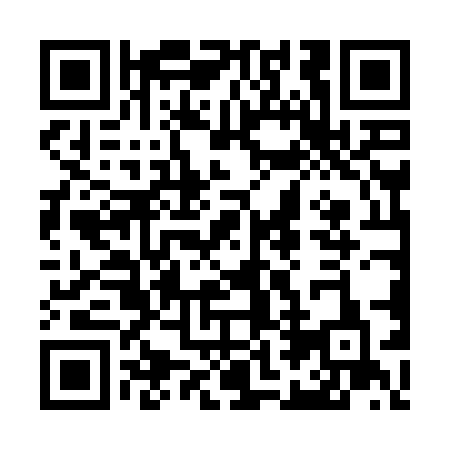 Prayer times for Porto dos Gauchos, BrazilWed 1 May 2024 - Fri 31 May 2024High Latitude Method: NonePrayer Calculation Method: Muslim World LeagueAsar Calculation Method: ShafiPrayer times provided by https://www.salahtimes.comDateDayFajrSunriseDhuhrAsrMaghribIsha1Wed4:445:5611:473:075:376:452Thu4:445:5611:473:075:376:453Fri4:445:5611:463:075:376:454Sat4:445:5611:463:075:366:455Sun4:445:5711:463:065:366:446Mon4:445:5711:463:065:366:447Tue4:445:5711:463:065:356:448Wed4:445:5711:463:065:356:449Thu4:445:5711:463:065:356:4410Fri4:445:5711:463:065:346:4311Sat4:445:5811:463:065:346:4312Sun4:455:5811:463:065:346:4313Mon4:455:5811:463:055:346:4314Tue4:455:5811:463:055:346:4315Wed4:455:5811:463:055:336:4316Thu4:455:5911:463:055:336:4317Fri4:455:5911:463:055:336:4318Sat4:455:5911:463:055:336:4319Sun4:455:5911:463:055:336:4220Mon4:466:0011:463:055:336:4221Tue4:466:0011:463:055:336:4222Wed4:466:0011:463:055:326:4223Thu4:466:0011:463:055:326:4224Fri4:466:0111:473:055:326:4225Sat4:466:0111:473:055:326:4226Sun4:476:0111:473:055:326:4227Mon4:476:0111:473:055:326:4328Tue4:476:0211:473:055:326:4329Wed4:476:0211:473:055:326:4330Thu4:476:0211:473:055:326:4331Fri4:486:0311:473:055:326:43